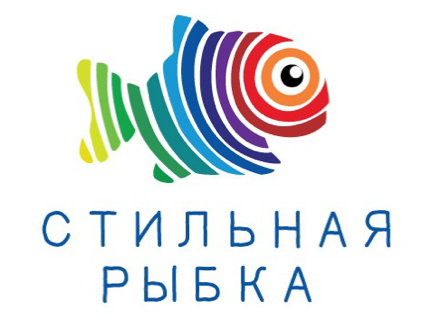 КОММЕРЧЕСКОЕ ПРЕДЛОЖЕНИЕ Компания «Стильная Рыбка ДВ» была основана в 2016 году. Производственные мощности компании расположены в Приморском крае  в п. Тавричанка. Мы выпускаем продукцию в соответствии со всеми российскими стандартами качества.Основные виды выпускаемой продукции:Рыба сушено-вяленая;Рыба соленая;Полуфабрикаты в ассортименте;Пресервы в ассортименте;Салаты и солянки из морской капусты.В Дальнейшем Компания «Стильная Рыбка ДВ» планирует производить продукцию во всех известных формах,  приготовления морских и речных деликатесов. Нашими конкурентными преимуществами являются:Стабильное ценообразование в регионах, а, следовательно, стабильная возможность хорошего заработкаБолее низкие цены по сравнению с предложением конкурентовНаличие собственного производства, которое позволяет своевременно реагировать на изменения вкусов и предпочтений покупателей, расширять ассортиментные линейки, выпускать новые виды продукцииВся продукция сертифицирована, штрих кодирована по системе EANCODE13 и производится под контролем опытных технологов и оптимально соответствует критериям цена/качество.  Для нас важно, чтобы бизнес был интересен нашим Партнерам с точки зрения их оборота и прибыли. ООО «Стильная рыбка ДВ» работает по системе налогообложения УСН 6%.Мы хотим работать с каждым клиентом на долгосрочной основе, поэтому следим, чтобы сервис, доставка и, главное, качество продукции было на самом высоком уровне.Дальнейшие возможности сотрудничества, новые совместные проекты и т.д. будут обсуждаться в процессе работы.Надеемся на долгосрочное и взаимовыгодное сотрудничество!С уважением, Директор Пестов К.А.